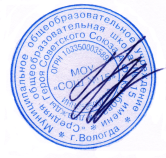 УТВЕРЖДЕНОДиректор МОУ «СОШ №15» 	/Кузякина О.В./ Приказ № 230от «30» августа 2022  годаКалендарный План воспитательной работы школы на   2022/2023  учебный годКалендарный План воспитательной работы школы на   2022/2023  учебный годКалендарный План воспитательной работы школы на   2022/2023  учебный годКалендарный План воспитательной работы школы на   2022/2023  учебный годКалендарный План воспитательной работы школы на   2022/2023  учебный годКалендарный План воспитательной работы школы на   2022/2023  учебный годКалендарный План воспитательной работы школы на   2022/2023  учебный годКалендарный План воспитательной работы школы на   2022/2023  учебный годКалендарный План воспитательной работы школы на   2022/2023  учебный годШкольный урок(согласно индивидуальным планам работы учителей-предметников)Школьный урок(согласно индивидуальным планам работы учителей-предметников)Школьный урок(согласно индивидуальным планам работы учителей-предметников)Школьный урок(согласно индивидуальным планам работы учителей-предметников)Школьный урок(согласно индивидуальным планам работы учителей-предметников)Школьный урок(согласно индивидуальным планам работы учителей-предметников)Школьный урок(согласно индивидуальным планам работы учителей-предметников)Школьный урок(согласно индивидуальным планам работы учителей-предметников)Школьный урок(согласно индивидуальным планам работы учителей-предметников)Классное руководство (согласно индивидуальным планам работы классных руководителей)Классное руководство (согласно индивидуальным планам работы классных руководителей)Классное руководство (согласно индивидуальным планам работы классных руководителей)Классное руководство (согласно индивидуальным планам работы классных руководителей)Классное руководство (согласно индивидуальным планам работы классных руководителей)Классное руководство (согласно индивидуальным планам работы классных руководителей)Классное руководство (согласно индивидуальным планам работы классных руководителей)Классное руководство (согласно индивидуальным планам работы классных руководителей)Классное руководство (согласно индивидуальным планам работы классных руководителей)Работа с родителями или их законными представителямиРабота с родителями или их законными представителямиРабота с родителями или их законными представителямиРабота с родителями или их законными представителямиРабота с родителями или их законными представителямиРабота с родителями или их законными представителямиРабота с родителями или их законными представителямиРабота с родителями или их законными представителямиРабота с родителями или их законными представителямиДелаКлассы Классы Классы Ориентировочноевремя проведенияОриентировочноевремя проведенияОтветственныеОтветственныеОтветственныеРодительские собрания1-111-111-11Не реже 1 раза в четверть (в соответствии с отдельным графиком)Не реже 1 раза в четверть (в соответствии с отдельным графиком)Администрация школыКлассные руководителиАдминистрация школыКлассные руководителиАдминистрация школыКлассные руководителиПривлечение родителей к участию в городских родительских конференциях, областных родительских собраниях, общешкольных и внешкольных мероприятиях (экскурсиях, походах, поездках и т.д.) 1-111-111-11В течение учебного годаВ течение учебного годаЗам. директора по ВРКлассные руководителиЗам. директора по ВРКлассные руководителиЗам. директора по ВРКлассные руководителиОрганизация родительских рейдов по проверке организации школьного питания, санитарному состоянию и внешнему виду школьных помещений, безопасности учебного процесса.Рейд «Родительский патруль»1-111-111-11В течение годаВ течение годаЗам. директора по ВРКлассные руководителиЗам. директора по ВРКлассные руководителиЗам. директора по ВРКлассные руководителиИндивидуальное консультирование c целью координации воспитательных усилий педагогов и родителей (по организации горячего питания в школе)1-111-111-11В течение годаВ течение годаЗам. директора по ВР,УВР.Педагог-психологСоциальный педагогклассные руководителиЗам. директора по ВР,УВР.Педагог-психологСоциальный педагогклассные руководителиЗам. директора по ВР,УВР.Педагог-психологСоциальный педагогклассные руководителиПроведение анкетирования «Удовлетворенность родителями образовательным процессом»1-111-111-11март-апрельмарт-апрельЗаместитель директора по ВРКлассные руководителиЗаместитель директора по ВРКлассные руководителиЗаместитель директора по ВРКлассные руководителиВнеурочная деятельность 1-11 классыВнеурочная деятельность 1-11 классыВнеурочная деятельность 1-11 классыВнеурочная деятельность 1-11 классыВнеурочная деятельность 1-11 классыВнеурочная деятельность 1-11 классыВнеурочная деятельность 1-11 классыВнеурочная деятельность 1-11 классыВнеурочная деятельность 1-11 классыНазвание курса Классы Классы Классы Количество часов в неделюКоличество часов в неделюОтветственныеОтветственныеОтветственныеДискуссионный  клуб «Разговор о важном»1-41-41-411Учитель начальных классовУчитель начальных классовУчитель начальных классовКружок «Функциональная грамотность»1-41-41-411Учитель начальных классовУчитель начальных классовУчитель начальных классовКружок «ОФП»2-42-42-411Учитель начальных классовУчитель начальных классовУчитель начальных классовКружок «Здоровей-ка»1-е1-е1-е11Учитель начальных классовУчитель начальных классовУчитель начальных классовКружок «Я-вологжанин»1-21-21-211Учитель начальных классовУчитель начальных классовУчитель начальных классовКружок «Малая родина»3-43-43-411Учитель начальных классовУчитель начальных классовУчитель начальных классовАнсамбль «До-ми-солька»1-41-41-41кл.- 2ч2кл. - 1ч (2к-0,5ч)3кл. - 1ч4кл. - 1ч1кл.- 2ч2кл. - 1ч (2к-0,5ч)3кл. - 1ч4кл. - 1чУчитель начальных классовУчитель начальных классовУчитель начальных классовМастерская «Капельки солнца»1-41-41-41 (2к - 0,5ч)1 (2к - 0,5ч)Учитель начальных классовУчитель начальных классовУчитель начальных классовКружок «Учусь учиться»11111Учитель начальных классовУчитель начальных классовУчитель начальных классовЭкологическая  лаборатория «Наша биологическая лаборатория»1-41-41-41 (кроме 2к кл.)1 (кроме 2к кл.)Учитель начальных классовУчитель начальных классовУчитель начальных классовКружок «Орлята России»2-32-32-31 (кроме 2к кл.)1 (кроме 2к кл.)Учитель начальных классовУчитель начальных классовУчитель начальных классовКружок «Занимательная информатика»11111Учитель начальных классовУчитель начальных классовУчитель начальных классовКружок «В мире театра»44411Учитель начальных классовУчитель начальных классовУчитель начальных классов «Разговор о важном»5-9 классы5-9 классы5-9 классы1 час1 часКлассные руководителиКлассные руководителиКлассные руководители«Развитие функциональной грамотности обучающихся»5-9 классы5-9 классы5-9 классы1 час1 часУчителя-предметникиУчителя-предметникиУчителя-предметникиОФП5-9 классы5-9 классы5-9 классы1 час1 часУчитель физической культурыУчитель физической культурыУчитель физической культуры«История: школьный музей»5 В,К 5 В,К 5 В,К 1 час1 часУчитель историиУчитель историиУчитель историиОтряд «ЮИД»5 А, Б 5 А, Б 5 А, Б 1 час1 часПедагог-организаторПедагог-организаторПедагог-организаторКружок «Театр и мы»5 А,Б5 А,Б5 А,Б1 час1 часУчитель ИЗО, учитель русского языка и литературыУчитель ИЗО, учитель русского языка и литературыУчитель ИЗО, учитель русского языка и литературыКружок «Роспись по дереву»5В6В, 7А5В6В, 7А5В6В, 7А1 час1 часУчитель ИЗОУчитель ИЗОУчитель ИЗО«Школа. ru»6А,Б6А,Б6А,Б1 час1 часУчитель русского языка и литературыУчитель русского языка и литературыУчитель русского языка и литературы«Занимательная математика»6 А6 А6 А1 час1 часУчитель математикиУчитель математикиУчитель математикиАнсамбль «Вдохновение»6Б6Б6Б1 час1 часУчитель музыкиУчитель музыкиУчитель музыки«Моя экологическая грамотность»6В,К6В,К6В,К1 час1 часУчитель биологииУчитель биологииУчитель биологии«Взрослеем вместе»6Г6Г6Г1 час1 часСоциальный педагогСоциальный педагогСоциальный педагогЮнармейский отряд «Патриот»6Г6Г6Г1 час1 часСоциальный педагогСоциальный педагогСоциальный педагогКадетский хор «КаДетство»5К,6К,7К,8К5К,6К,7К,8К5К,6К,7К,8К1 час1 часУчитель музыкиУчитель музыкиУчитель музыкиКадетский хор «КаДетство»9К9К9К0,5 часа0,5 часаУчитель музыкиУчитель музыкиУчитель музыки«Профориентация: «Мои интересы и способности»7А,Б,В,К7А,Б,В,К7А,Б,В,К1 час1 часКлассный руководительКлассный руководительКлассный руководитель«Профориентация «Я выбираю профессию»8А,Б,В,К8А,Б,В,К8А,Б,В,К1 час1 часКлассный руководительКлассный руководительКлассный руководитель«Профориентация «Я и мир: что я могу дать обществу»9А,Б,В,К9А,Б,В,К9А,Б,В,К1 час1 часКлассный руководительКлассный руководительКлассный руководительВолонтерский отряд «Сердцебиение»7Б,В, 8А7Б,В, 8А7Б,В, 8А1 час1 часПедагог-организаторПедагог-организаторПедагог-организаторКружок «Школа мастерства»8Б8Б8Б1 час1 часУчитель ИЗОУчитель ИЗОУчитель ИЗО«Школьное лесничество»8В8В8В1 час1 часУчитель биологииУчитель биологииУчитель биологии«Практическое обществознание»9Б9Б9Б0,5 часа0,5 часаУчитель обществознанияУчитель обществознанияУчитель обществознания«За страницами учебника биологии»9В9В9В0,5 часа0,5 часаУчитель биологииУчитель биологииУчитель биологии«За страницами учебника географии»9А9А9А0,5 часа0,5 часаУчитель географииУчитель географииУчитель географии«Математика для каждого»9А,Б,В,К9А,Б,В,К9А,Б,В,К0,5 часа0,5 часаУчитель математикиУчитель математикиУчитель математики «Разговор о важном»10К,11К10К,11К10К,11К1 час1 часКлассные руководителиКлассные руководителиКлассные руководители«Развитие функциональной грамотности обучающихся»10К10К10К1 час1 часУчитель русского языкаУчитель русского языкаУчитель русского языка«Развитие функциональной грамотности обучающихся»11К11К11К0,5 часа0,5 часаУчитель русского языкаУчитель русского языкаУчитель русского языка«Развитие функциональной грамотности обучающихся»11К11К11К0,5 часа0,5 часаУчитель обществознанияУчитель обществознанияУчитель обществознанияОФП10К, 11К10К, 11К10К, 11К1 час1 часУчитель физической культурыУчитель физической культурыУчитель физической культуры«Профориентация: «Мой выбор»10К10К10К1 час1 часКлассный руководительКлассный руководительКлассный руководитель«Профориентация «Вуз и профессия»11К11К11К1 час1 часКлассный руководительКлассный руководительКлассный руководительКадетский хор «КаДетство»10К, 11К10К, 11К10К, 11К1 час1 часУчитель музыкиУчитель музыкиУчитель музыкиСамоуправлениеСамоуправлениеСамоуправлениеСамоуправлениеСамоуправлениеСамоуправлениеСамоуправлениеСамоуправлениеСамоуправлениеДела, события, мероприятияКлассы Классы Классы Ориентировочноевремя проведенияОриентировочноевремя проведенияОтветственныеОтветственныеОтветственныеФормирование   органов ученическогосамоуправления.5-115-115-11сентябрьсентябрьЗам. директора по ВРПедагог-организаторКлассные руководителиЗам. директора по ВРПедагог-организаторКлассные руководителиЗам. директора по ВРПедагог-организаторКлассные руководителиЕдиный день выборов в ШУС5-115-115-11Конец сентябряКонец сентябряЗам. директора по ВРПедагог-организаторКлассные руководителиЗам. директора по ВРПедагог-организаторКлассные руководителиЗам. директора по ВРПедагог-организаторКлассные руководителиГородской осенний слет школьных активов5-115-115-11октябрьоктябрьПедагог-организаторКлассные руководителиПредседатель ШУСПедагог-организаторКлассные руководителиПредседатель ШУСПедагог-организаторКлассные руководителиПредседатель ШУСУчастие представителей классов на заседаниях школьного ученического совета (далее - ШУС)5-115-115-11Сентябрь-майСентябрь-майЗам. директора по ВРПедагог-организаторКлассные руководителиПредседатель ШУСЗам. директора по ВРПедагог-организаторКлассные руководителиПредседатель ШУСЗам. директора по ВРПедагог-организаторКлассные руководителиПредседатель ШУСУчастие в городских проектах ученического совета и ГОРКОМ35, а также участие в муниципальных и региональных конкурсах.5-115-115-11сентябрь-майсентябрь-майЗам. директора по ВРПедагог-организаторПредседатель ШУСЗам. директора по ВРПедагог-организаторПредседатель ШУСЗам. директора по ВРПедагог-организаторПредседатель ШУСАкция «Чистый город – чистая школа»1-111-111-11Апрель- майАпрель- майЗам. директора по ВРПедагог-организаторПредседатель ШУСЭкоотряд «Хранители леса»Зам. директора по ВРПедагог-организаторПредседатель ШУСЭкоотряд «Хранители леса»Зам. директора по ВРПедагог-организаторПредседатель ШУСЭкоотряд «Хранители леса»Посвящение в первоклассники, пятиклассники, десятиклассники.1,5,101,5,101,5,10СентябрьСентябрьЗам. директора по ВРПедагог-организаторПредседатель ШУСЗам. директора по ВРПедагог-организаторПредседатель ШУСЗам. директора по ВРПедагог-организаторПредседатель ШУСАкция «К мудрости с поклоном»1-111-111-11ОктябрьОктябрьПедагог-организаторВолонтёрский отряд «Сердцебиение»Председатель ШУСПедагог-организаторВолонтёрский отряд «Сердцебиение»Председатель ШУСПедагог-организаторВолонтёрский отряд «Сердцебиение»Председатель ШУСАкция «Мой любимый учитель, тебя мы поздравляем!»1-111-111-11ОктябрьОктябрьПедагог-организаторПредседатель ШУСПедагог-организаторПредседатель ШУСПедагог-организаторПредседатель ШУСКонцерт ко Дню матери5-95-95-9Ноябрь Ноябрь Зам. директора по ВРПедагог-организаторПредседатель ШУСЗам. директора по ВРПедагог-организаторПредседатель ШУСЗам. директора по ВРПедагог-организаторПредседатель ШУСИзучение профессиональных интересов учащихся с помощью диагностического комплекса «Профнавигатор». Рекомендации по профессиональному самоопределению.6, 8 классы6, 8 классы6, 8 классыНоябрь, МартНоябрь, МартПедагог-психологПедагог-психологПедагог-психологАкция «Долой wi-fi – иди играй»1-11 1-11 1-11 В течение годаВ течение годаПедагог-организаторПредседатель ШУСВолонтерский отряд «Сердцебиение»Педагог-организаторПредседатель ШУСВолонтерский отряд «Сердцебиение»Педагог-организаторПредседатель ШУСВолонтерский отряд «Сердцебиение»Новогодний флешмоб1-111-111-11ДекабрьДекабрьПедагог-организаторПредседатель ШУСПедагог-организаторПредседатель ШУСПедагог-организаторПредседатель ШУСАкция «Подарок солдату»1-111-111-11ФевральФевральПедагог-организаторПредседатель ШУСВолонтерский отряд «Сердцебиение»Педагог-организаторПредседатель ШУСВолонтерский отряд «Сердцебиение»Педагог-организаторПредседатель ШУСВолонтерский отряд «Сердцебиение»Масленичная неделя1-111-111-11МартМартПедагог-организаторПредседатель ШУСПедагог-организаторПредседатель ШУСПедагог-организаторПредседатель ШУССбор макулатуры.1-111-111-11Октябрь/мартОктябрь/мартПедагог-организаторПредседатель ШУСПедагог-организаторПредседатель ШУСПедагог-организаторПредседатель ШУСНеделя безопасности «Жизнь без опасности с техникой безопасности»1-111-111-11АпрельАпрельПедагог-организаторПредседатель ШУСПедагог-организаторПредседатель ШУСПедагог-организаторПредседатель ШУСДекада, посвященная Дню Великой Победы – «Живая память прошлого»1-111-111-11МайМайПедагог-организаторПредседатель ШУСПедагог-организаторПредседатель ШУСПедагог-организаторПредседатель ШУСЭкскурсии в комплексный краеведческий музей школы, организация поисковой работы1-111-111-11В течение годаВ течение годаПедагог-организаторШУСПедагог-организаторШУСПедагог-организаторШУСВыбор помощников в классе, распределение обязанностей 1-4 1-4 1-4 сентябрьсентябрьКлассные руководителиКлассные руководителиКлассные руководителиОтчет и подведение итогов работы за полугодие, год1-111-111-11декабрь, майдекабрь, майКлассные руководителиКлассные руководителиКлассные руководителиПрофориентацияПрофориентацияПрофориентацияПрофориентацияПрофориентацияПрофориентацияПрофориентацияПрофориентацияПрофориентацияДела, события, мероприятияКлассы Классы Классы Ориентировочноевремя проведенияОриентировочноевремя проведенияОтветственныеОтветственныеОтветственныеВыявление склонностей и способностей учащихся (диагностики интеллектуального развития, тесты умственных предпочтений)5 5 5 сентябрь-октябрьсентябрь-октябрьПедагог-психологПедагог-психологПедагог-психологАнкетирование учащихся с целью изучения профессиональных намерений и интересов (исследование профессиональных интересов, способностей, предпочтений  и особенностей личности, составление психологического портрета с рекомендациями по выбору профессии)8-9 8-9 8-9 В течение учебного годаВ течение учебного годаПедагог-психолог Педагог-психолог Педагог-психолог Оказание помощи учащимся в выборе внеурочной деятельности в зависимости от их склонностей и способностей (занятия в системе ДОШ и ВУД)1-11 1-11 1-11 Сентябрь-октябрьСентябрь-октябрьКлассные руководители, педагоги системы ДОП и ВУДКлассные руководители, педагоги системы ДОП и ВУДКлассные руководители, педагоги системы ДОП и ВУДОрганизация факультативных занятий, элективных курсов9-11 класс 9-11 класс 9-11 класс сентябрьсентябрьУчителя-предметникиУчителя-предметникиУчителя-предметникиИнформационное консультирование (спрос на рынке труда, учебные заведения города и области, условия поступления)8-11 8-11 8-11 В течение учебного годаВ течение учебного годаАдминистрацияклассные руководители, привлечение специалистовАдминистрацияклассные руководители, привлечение специалистовАдминистрацияклассные руководители, привлечение специалистов«Сегодня школьники – завтра абитуриенты» - знакомство учащихся с высшими, средне-специальными и начальными профессионально-образовательными учреждениями города, области. Экскурсии в учебные заведения города, участие в Днях открытых дверей. Книжная выставка. Оформление информационного стенда.8-11 8-11 8-11 В течение учебного годаВ течение учебного годаКлассные руководители, привлечение представителей учебных заведений городаКлассные руководители, привлечение представителей учебных заведений городаКлассные руководители, привлечение представителей учебных заведений городаУчастие обучающихся в Ярмарках (фестивалях) профессий, конкурсах, мероприятиях профориентационной направленности:- «Билет в будущее»;- «Единый день профориентации»;- «Выставка учебных мест»;- Участие во Всероссийских онлайн уроках на портале «ПроеКТОриЯ»- Ярмарка профессий «День карьеры молодежи»;- «День дублера» в рамках Международного дня учителя;- «Неделя  профориентации»;- «День молодежного самоуправления»1-111-111-11Сентябрь-ноябрь Ноябрь ЯнварьВ течение учебного годаАпрельОктябрьВ соответствии с областным планом мероприятийАпрельСентябрь-ноябрь Ноябрь ЯнварьВ течение учебного годаАпрельОктябрьВ соответствии с областным планом мероприятийАпрельСентябрь-ноябрь Ноябрь ЯнварьВ течение учебного годаАпрельОктябрьВ соответствии с областным планом мероприятийАпрельСентябрь-ноябрь Ноябрь ЯнварьВ течение учебного годаАпрельОктябрьВ соответствии с областным планом мероприятийАпрельЗам. директора по ВР,Педагог-организаторклассные руководители Организация и проведение индивидуальной и (или) групповой профориентационной консультативной работы с обучающимися, в том числе с детьми-инвалидами и ОВЗ, с воспитанниками центра помощи детям (детских домов) по результатам профориентационного тестирования1-111-111-11В течение учебного годаВ течение учебного годаВ течение учебного годаВ течение учебного годаЗам. директора по УВР, ВР педагог – психологЕдиный день профориентации1-111-111-11октябрьоктябрьоктябрьоктябрьКлассные руководителиВыставка рисунков «Профессии моей семьи»1-41-41-4ноябрьноябрьноябрьноябрьКлассные руководителиКлассные часы, уроки с привлечением представителей различных профессий1-111-111-11В течение годаВ течение годаВ течение годаВ течение годаКлассные руководителиСоциальная активностьСоциальная активностьСоциальная активностьСоциальная активностьСоциальная активностьСоциальная активностьСоциальная активностьСоциальная активностьСоциальная активностьДень Знаний1-111-111 сентября1 сентября1 сентября1 сентябряЗам. директора по ВРКлассные руководителиВоспитатели  ККЗам. директора по ВРКлассные руководителиВоспитатели  ККДень солидарности в борьбе с терроризмом1-111-113 сентября3 сентября3 сентября3 сентябряЗам. директора по ВРКлассные руководителиВоспитатели ККЗам. директора по ВРКлассные руководителиВоспитатели ККВсероссийская акция «Вместе, всей семьей!»1-111-1117 сентября17 сентября17 сентября17 сентябряКлассные руководителиКлассные руководителиРейд «Родительский патруль»1-111-11В течение годаВ течение годаВ течение годаВ течение годаЗам. директора по ВРПедагог-организаторОтряд ЮИД «Светлячки»Зам. директора по ВРПедагог-организаторОтряд ЮИД «Светлячки»Ежедневные «минутки безопасности»1-11 1-11 В течение годаВ течение годаВ течение годаВ течение годаКлассные руководителиОтряд ЮИД «Светлячки»Классные руководителиОтряд ЮИД «Светлячки»Участие отряда ЮИД «Светлячки» в школьных, городских, областных мероприятиях, акциях, конкурсах по отдельному графику5 5 В течение годаВ течение годаВ течение годаВ течение годаОтряд ЮИД «Светлячки»Отряд ЮИД «Светлячки»Акция «К мудрости с поклоном»1-111-11Последняя неделя сентябряПоследняя неделя сентябряПоследняя неделя сентябряПоследняя неделя сентябряВолонтерский отряд «Сердцебиение»Классные руководителиВолонтерский отряд «Сердцебиение»Классные руководителиМеждународный день учителя1-111-115 октября5 октября5 октября5 октябряШУСВолонтерский отряд «Сердцебиение»ШУСВолонтерский отряд «Сердцебиение»Осенняя Неделя добра (помощь Специализированному детскому дому №1 г. Вологды)1-111-11Первая неделя октябряПервая неделя октябряПервая неделя октябряПервая неделя октябряВолонтерский отряд «Сердцебиение»Классные руководителиВолонтерский отряд «Сердцебиение»Классные руководителиДень народного единства1-111-114 ноября4 ноября4 ноября4 ноябряКлассные руководителиВоспитатели КККлассные руководителиВоспитатели ККМеждународный день толерантности1-111-1116 ноября16 ноября16 ноября16 ноябряКлассные руководителиКлассные руководителиДень матери в России1-111-1126 ноября26 ноября26 ноября26 ноябряКлассные руководителиКлассные руководителиАкция «Покорми птиц зимой»1-111-11Декабрь-февральДекабрь-февральДекабрь-февральДекабрь-февральЭкоотряд «Хранители леса»Экоотряд «Хранители леса»Всемирный день борьбы со СПИДом9-119-111 декабря1 декабря1 декабря1 декабряКлассные руководителиКлассные руководителиМеждународный день добровольца#МЫВМЕСТЕ1-111-11Первая неделя декабряПервая неделя декабряПервая неделя декабряПервая неделя декабряКлассные руководителиКлассные руководителиЭкскурсии в школьный музей имени дважды Героя Советского Союза А.Ф. Клубова, музей истории школы (В.Н.Прокатов, И.Н.Михасик)1-111-11ноябрьноябрьноябрьноябрьРуководители музеевРуководители музеевЭкскурсии в музей истории школы, музей русской, старины литературный музей, музей К.Н. Батюшкова (день рождения 17 мая)Обновление экспозиций школьного музея1-111-11В течение года Обновление экспозиций школьного музеяВ течение года Обновление экспозиций школьного музеяВ течение года Обновление экспозиций школьного музеяВ течение года Обновление экспозиций школьного музеяРуководители музеевРуководители музеевАкция «Согрей теплом своей души»1-111-11Февраль-мартФевраль-мартФевраль-мартФевраль-мартВолонтерский отряд «Сердцебиение»Классные руководителиВоспитатели ККВолонтерский отряд «Сердцебиение»Классные руководителиВоспитатели ККАкция «Дом для пернатых»1-111-11мартмартмартмартВолонтерский отряд «Сердцебиение»Классные руководителиВоспитатели ККВолонтерский отряд «Сердцебиение»Классные руководителиВоспитатели ККАкция «Подарок солдату»1-111-11февральфевральфевральфевральКлассные руководителиВолонтерский отряд «Сердцебиение»Классные руководителиВолонтерский отряд «Сердцебиение»Акция «Спешите делать добро!» (помощь ВОЗЖ «Велес»)1-111-113 неделя марта3 неделя марта3 неделя марта3 неделя мартаВолонтерский отряд «Сердцебиение»Классные руководителиВолонтерский отряд «Сердцебиение»Классные руководителиАкция по сбору макулатуры «Собери макулатуру - спаси дерево!»1-111-11Ноябрь, апрельНоябрь, апрельНоябрь, апрельНоябрь, апрельКлассные руководителиКлассные руководителиВсемирный день Земли1-111-1122 апреля22 апреля22 апреля22 апреляКлассные руководителиЭкоотряд «Хранители леса»Классные руководителиЭкоотряд «Хранители леса»Неделя безопасности «Жизнь без опасности с техникой безопасности»1-111-11апрельапрельапрельапрельКлассные руководителиВоспитатели КККлассные руководителиВоспитатели ККАкция «Чистый город, чистая школы!1-111-11маймаймаймайКлассные руководителиЭкоотряд «Хранители леса»Классные руководителиЭкоотряд «Хранители леса»Конкурс творческих работ «Эко-мода»1-111-11МартМартМартМартЭкоотряд «Хранители леса»Экоотряд «Хранители леса»Сбор макулатуры.1-111-11Октябрь/мартОктябрь/мартОктябрь/мартОктябрь/мартКлассные руководителиЭкоотряд «Хранители леса»Классные руководителиЭкоотряд «Хранители леса»Озеленение пришкольной территории, разбивки клумб.9-119-11В течение годаВ течение годаВ течение годаВ течение годаЭкоотряд «Хранители леса»Классные руководителиЭкоотряд «Хранители леса»Классные руководителиСделай мир ярчеСделай мир ярчеСделай мир ярчеСделай мир ярчеСделай мир ярчеСделай мир ярчеСделай мир ярчеСделай мир ярчеСделай мир ярчеСобытийный дизайн – оформление пространства проведения конкретных школьных событий, оформление и переоформление классных уголков, размещение в них актуальной информации1-111-11В течение годаВ течение годаВ течение годаВ течение годаКлассные руководителиРодительская общественностьУчитель ИЗО, технологииКлассные руководителиРодительская общественностьУчитель ИЗО, технологииПосещение Вологодского драматического театра и театра юного зрителя; музеев, выставок города 1-111-11В течение годаВ течение годаВ течение годаВ течение годаКлассные руководителиРодительская общественностьКлассные руководителиРодительская общественностьЛегкоатлетический кросс1-111-11Сентябрь, майСентябрь, майСентябрь, майСентябрь, майУчителя физической культурыУчителя физической культурыУчастие в Спартакиаде1-111-11В течение годаВ течение годаВ течение годаВ течение годаУчителя физической культурыУчителя физической культурыКонкурс фотографий «Природа России»1-111-11сентябрьсентябрьсентябрьсентябрьЭкоотряд «Хранители леса»Классные руководителиЭкоотряд «Хранители леса»Классные руководителиВсероссийский урок «Экология и Энергосбережение» в рамках всероссийского фестиваля Энергосбережение ВместеЯрче1-111-11ОктябрьОктябрьОктябрьОктябрьКлассные руководителиКлассные руководителиМеждународный день школьных библиотек1-111-1125 октября25 октября25 октября25 октябрябиблиотекарьбиблиотекарьНеделя гражданственности: конкурс рисунков «Творим добро» 1-8 классы1-8 классы05.12.-12.12.05.12.-12.12.05.12.-12.12.05.12.-12.12.Учителя истории, обществознания ИЗО Учителя истории, обществознания ИЗО НПК «Моя Вологодчина»День российской науки1-111-11Февраль-март Февраль-март Февраль-март Февраль-март Зам. директора по УВР, ВРПедагог-организаторКлассные руководителиЗам. директора по УВР, ВРПедагог-организаторКлассные руководителиКонкурс «Лучший ученик года – 2021»9-11 9-11 мартмартмартмартЗам. директора по ВРПедагог-организаторКлассные руководителиЗам. директора по ВРПедагог-организаторКлассные руководителиМеждународный женский деньФестиваль танцевального искусства «Стартин»1-111-11МартМартМартМартЗам. директора по ВРПедагог-организаторКлассные руководителиПедагог-хореографЗам. директора по ВРПедагог-организаторКлассные руководителиПедагог-хореографНеделя детской книги «Кто много читает, то много знает»1-111-1115-20.0315-20.0315-20.0315-20.03Школьный библиотекарьШкольный библиотекарьДень космонавтикиКонкурс кроссвордов ко дню первого в истории полёта космонавта Советского Союза Ю.А. Гагарина в открытый космос1-111-1112 апреля12 апреля12 апреля12 апреляУчителя историиУчителя историиВидео-конкурс творческих работ «Эко-мода» номинация «До чего дошёл прогресс…»1-111-1111 апреля11 апреля11 апреля11 апреляЭкоотряд «Хранители леса»Классные руководителиЭкоотряд «Хранители леса»Классные руководителиДень славянской письменности и культуры1-111-11маймаймаймайУчителя русского языка и литературыУчителя русского языка и литературыБлагоустройство классных кабинетов1-111-11В течение годаВ течение годаВ течение годаВ течение годаКлассные руководителиКлассные руководителиНаследники ПобедыНаследники ПобедыНаследники ПобедыНаследники ПобедыНаследники ПобедыНаследники ПобедыНаследники ПобедыНаследники ПобедыНаследники ПобедыДни Воинской славы. Организация и проведение классных часов, уроков мужества, приуроченных к Дням Воинской славы России 05.07-23.08 Куликовская битва Прохоровское сражение02.09. – День воинской славы России – День окончания Второй мировой войны; 08.09. – День воинской славы России. Бородинское сражение русской армии под командованием М.И. Кутузова с французской армией  (1812г.)08.09 - День победы русских полков во главе с великим князем Дмитрием Ивановичем (Донским) над ордынским войском в Куликовской битве (1380 г.); 09.09. – День победы русской эскадры под командованием Ф.Ф. Ушакова над турецкой эскадрой у мыса Тендра (1790 г.)21.09. - Куликовская битва (Дм.Донской) 1380 г;1-111-11Сентябрь 2020Сентябрь 2020Сентябрь 2020Сентябрь 2020Классные руководителиКлассные руководителиСоциальный проект «Бессмертный полк»1-111-11В течение годаВ течение годаВ течение годаВ течение годаЦентр патриотической работыЮнармейский отряд «Патриот»«Кадетство»Классные руководителиВоспитатели ККЦентр патриотической работыЮнармейский отряд «Патриот»«Кадетство»Классные руководителиВоспитатели ККСоциальный проект «Победа в сердцах поколений».1-111-11В течение годаВ течение годаВ течение годаВ течение годаКлассные руководителиЮнармейский отряд «Патриот»«Кадетство»Воспитатели КККлассные руководителиЮнармейский отряд «Патриот»«Кадетство»Воспитатели ККАкция, посвященная Дню окончания Второй мировой войны1-111-113 сентября3 сентября3 сентября3 сентябряЦентр патриотической работыКлассные руководителиЮнармейский отряд «Патриот»«Кадетство»Воспитатели ККЦентр патриотической работыКлассные руководителиЮнармейский отряд «Патриот»«Кадетство»Воспитатели ККДень рождения В. Прокатова (28.08.1923)66сентябрьсентябрьсентябрьсентябрьРуководитель школьного музеяРуководитель школьного музеяСмотр строя и песниКадетские классыКадетские классы3-4 неделя октября3-4 неделя октября3-4 неделя октября3-4 неделя октябряВоспитатели КК,Воспитатели КК,День кадета. Торжественная церемония посвящения в кадеты и  воспитанники  кадет. Праздничные мероприятия в классах.Кадетские классыКадетские классы19 октября 19 октября 19 октября 19 октября Воспитатели ККклассные руководители Воспитатели ККклассные руководители День памяти  дважды Героя Советского Союза А.Ф. Клубова. Возложение цветов к могиле А.Ф. Клубова на Введенском кладбище и Почетный караул1-111-111 ноября1 ноября1 ноября1 ноябряКл. руководителиВоспитатели ККЮнармейский отряд «Патриот»«Кадетство»Кл. руководителиВоспитатели ККЮнармейский отряд «Патриот»«Кадетство»Лично-командное первенство по стрельбе из пневматической винтовки Кадетские классыКадетские классыНоябрь/февральНоябрь/февральНоябрь/февральНоябрь/февральВоспитатели ККВоспитатели ККДень начала Нюрнбергского процесса 1-111-1120 ноября20 ноября20 ноября20 ноябряУчителя историиУчителя историиДень Неизвестного солдатаДень Героев Отечества: - встречи с ветеранами; - конкурс стихов собственного сочинения, посвященных памяти дважды Героя Советского Союза А.Ф. Клубова);- просмотры видеофильмов с последующим обсуждением;- диспут «Герой нашего времени»1-111-113 декабря1-9 декабря3 декабря1-9 декабря3 декабря1-9 декабря3 декабря1-9 декабряЦентр патриотической работыУчителя литературы,Классные руководители, Воспитатели ККЦентр патриотической работыУчителя литературы,Классные руководители, Воспитатели ККВозложение цветов к могиле А.Ф. Клубова на Введенском кладбище и Почетный караул 8 классы8 классы9 декабря9 декабря9 декабря9 декабряВоспитатели КККлассные руководителиВоспитатели КККлассные руководителиДень Конституции РФ 4-114-1112 декабря12 декабря12 декабря12 декабряКлассные руководителиВоспитатели КККлассные руководителиВоспитатели ККДень памяти Героя Советского Союза Василия Прокатова8 классы классов)8 классы классов)12 декабря 1942День гибели12 декабря 1942День гибели12 декабря 1942День гибели12 декабря 1942День гибелиКлассные руководителиВоспитатели КККлассные руководителиВоспитатели ККДень взятия турецкой крепости Измаил под командованием А.В. Суворова7 классы7 классы23 декабря23 декабря23 декабря23 декабряКлассный руководитель, воспитатель кадетского классаКлассный руководитель, воспитатель кадетского классаКонкурс «Лучший взвод» (подведение итогов за I полугодие)Кадетские классыКадетские классы19-23 декабря19-23 декабря19-23 декабря19-23 декабряВоспитатели ККВоспитатели КККадетский бал9-119-1125 декабря25 декабря25 декабря25 декабряЗам. директора по ВРПедагог-хореографЗам. директора по ВРПедагог-хореограф День рождения А.Ф. Клубов (105 лет):-Возложение цветов к могиле А.Ф. Клубова на Введенском кладбище и Почетный караул. -Оформление уголка Памяти. -Классный час «Мы вечной памятью живём!»- Просмотр фильма о А.Ф. Клубове;- Викторина «Влюблённый в небо»;- Виртуальная экскурсия в музей А.Ф. Клубова.- Оформление стенда-выставки, посвященной А.Ф. Клубову.1-111-1118 января18 января18 января18 январяКлассные руководителиВоспитатели КККлассные руководителиВоспитатели ККДень рождения И.Н. Михасика. Подвиг курсантов Подольского военного училища, И.Н. Михасик. День памяти. Оформление уголка Памяти. (И.Н. Михасик 21.01.).Виртуальная экскурсия по экспонатам музея истории школы, посвященным И.Н. Михасику.1-111-1121 января21 января21 января21 январяКлассные руководителиВоспитатели КККлассные руководителиВоспитатели ККДень памяти жертв Холокоста: -организация и проведение тематических информационных уроков.-конкурс эссе;-конкурс рисунков;-участие в мероприятия, конкурсах города, области;- просмотр видеофильмов1-111-1127 января27 января27 января27 январяУчителя историиКлассные руководителиВоспитатели ККУчителя историиКлассные руководителиВоспитатели ККДень полного освобождения Ленинграда от фашистской блокады (1944 год):- квест «Блокадный хлеб» (7-8 кл.); - информационные пятиминутки;-стенд-выставка «Блокадный Ленинград»;-просмотр видеофильмов 1-111-1127 января27 января27 января27 январяУчителя историиКлассные руководителиВоспитатели ККУчителя историиКлассные руководителиВоспитатели ККVII Открытый фестиваль - конкурс  «России верные сыны…»1-111-11январьянварьянварьянварьЗам.директора по ВРЦентр патриотической работыЗам.директора по ВРЦентр патриотической работыДень разгрома советскими войсками немецких войск в Сталинградской битве (1943):-Квест «Сталинградская битва» (8-9 кл.);-просмотр видеофильмов;- «пятиминутки»1-111-112 февраля2 февраля2 февраля2 февраляУчителя историиГладина Т.М.Дубровская И.А.Классные руководителиУчителя историиГладина Т.М.Дубровская И.А.Классные руководителиДень юного Героя антифашиста7-9 класс7-9 класс8 февраля8 февраля8 февраля8 февраляКлассные руководителиКлассные руководителиЛитературно-музыкальная композиция «Оштинский рубеж»8-9 классы8-9 классыфевральфевральфевральфевральКлассный руководительКлассный руководительДень памяти о россиянах, исполнявших служебный долг за пределами ОтечестваЦикл классных часов «Герои Великой войны» 1-111-1115 февраль15 февраль15 февраль15 февральКлассные руководителиШУСКлассные руководителиШУСДень защитника ОтечестваQR-квест «Защитники»1-111-1123 февраль23 февраль23 февраль23 февральКлассные руководителиКлассные руководителиВикторина «Великие русские Победы»1-111-118-25 февраля8-25 февраля8-25 февраля8-25 февраляУчителя историиКлассные руководителиВоспитатели ККУчителя историиКлассные руководителиВоспитатели ККДень вывода советских войск из Афганистана:- Квест «Афганистан» (9-е кл.);-Возложение цветов к памятнику солдатам интернационалистам.10К, 8К10К, 8К15 февраля15 февраля15 февраля15 февраляВоспитатели КККлассные руководителиВоспитатели КККлассные руководителиНеделя Науки. НПК «Вологодчина – земля героев»1-111-118-15 февраля8-15 февраля8-15 февраля8-15 февраляЗам директора по УВР, ВРУчителя предметники Классные руководителиЗам директора по УВР, ВРУчителя предметники Классные руководителиСмотр строя и песниКадетские классыКадетские классыВторая неделя февраляВторая неделя февраляВторая неделя февраляВторая неделя февраляВоспитатели ККВоспитатели ККСоревнования по стрельбе в рамках празднования Дня Защитника Отечества8-118-11февральфевральфевральфевральВоспитатели ККВоспитатели ККДень воссоединения Крыма и России1-111-1118 марта18 марта18 марта18 мартаУчителя историиКлассные руководители Воспитатели ККУчителя историиКлассные руководители Воспитатели ККСтроевой смотр слаженностиКадетские классыКадетские классы6-11 апреля6-11 апреля6-11 апреля6-11 апреляВоспитатели кад. классовВоспитатели кад. классовЦикл документальных фильмов о Великой Отечественной войне.1-111-111-3 недели апреля1-3 недели апреля1-3 недели апреля1-3 недели апреляКлассные руководителиКлассные руководителиДень космонавтики. Гагаринский урок  «Космос – это мы»1-111-1112 апреля12 апреля12 апреля12 апреляКлассные руководителиВоспитатели КККлассные руководителиВоспитатели ККДекада, посвященная Дню Великой Победы. -Классные часы «Живая память прошлого»- Участие в митинге на Введенском кладбище;- Возложение цветов к памятникам и мемориалам (отд.график)- д. Дитятьево- Введенское кладбище- Площадь Революции- ул. Клубова-Пионерский сквер-Кировский сквер;-Участие в параде Победы;- Конкурс – презентация «Ратный подвиг»;- Уроки мужества «Будем помнить»;-Акция «Георгиевская ленточка»1-111-111-9 мая1-9 мая1-9 мая1-9 маяКлассные руководителиВоспитатели ККЮнармейский отряд «Патриот»«Кадетство»Классные руководителиВоспитатели ККЮнармейский отряд «Патриот»«Кадетство»Участие в параде Победы9-11 кадетские классы9-11 кадетские классы2-9 мая2-9 мая2-9 мая2-9 маяЗам. директора по ВРВоспитатели ККЗам. директора по ВРВоспитатели ККПраздник «Кадетская перекличка»Кадетские классыКадетские классымаймаймаймайЗам. директора по ВРВоспитатели ККЗам. директора по ВРВоспитатели ККПатриотическая акция «Долг памяти: ветеран живет рядом» 1-111-11маймаймаймайЮнармейский отряд «Патриот»«Кадетство»Юнармейский отряд «Патриот»«Кадетство»Конкурс «Лучший взвод» (подведение итогов за  2 полугодие)Кадетские классыКадетские классымаймаймаймайВоспитатели ККВоспитатели ККУчебно-полевые сборы  Кадетские классы  Кадетские классы1 неделя июня1 неделя июня1 неделя июня1 неделя июняВоспитатели ККВоспитатели ККУчастие в муниципальных и региональных мероприятиях, конкурсах, соревнованиях патриотической направленности1-111-11В течение годаВ течение годаВ течение годаВ течение годаВоспитатели КККлассные руководителиГолякова М.В.Юнармейский отряд «Патриот»«Кадетство»Воспитатели КККлассные руководителиГолякова М.В.Юнармейский отряд «Патриот»«Кадетство»Законопослушный гражданинЗаконопослушный гражданинЗаконопослушный гражданинЗаконопослушный гражданинЗаконопослушный гражданинЗаконопослушный гражданинЗаконопослушный гражданинЗаконопослушный гражданинЗаконопослушный гражданинДела, события, мероприятияКлассы Классы Сроки проведенияСроки проведенияСроки проведенияСроки проведенияОтветственныеОтветственныеВсероссийский открытый урок  «ОБЖ» (урок подготовки детей к действиям в условиях ЧС)1-111-111 сентября1 сентября1 сентября1 сентябряКлассные руководителиУчитель ОБЖКлассные руководителиУчитель ОБЖНеделя безопасности дорожного движения1-111-1125-29 сентября25-29 сентября25-29 сентября25-29 сентябряЗам. директора по ВРРуководитель отряда ЮИДОтряд ЮИДКлассные руководителиЗам. директора по ВРРуководитель отряда ЮИДОтряд ЮИДКлассные руководителиБеседы  сотрудник а ОДН«Мы выбираем здоровье!» (классныечасы)   (профилактика   употребленияПАВ, табакокурения, алкоголизма)6-96-9В течение годаВ течение годаВ течение годаВ течение годаЗам. директора по ВРСоциальный педагогКлассные руководителиЗам. директора по ВРСоциальный педагогКлассные руководителиЕдиный урок «Права человека»1-111-1110 декабря10 декабря10 декабря10 декабряУчителя обществознанияУчителя обществознанияДень конституции1-111-1112 декабря12 декабря12 декабря12 декабряУчителя обществознанияУчителя обществознанияВсероссийский открытый урок «ОБЖ» (приуроченный к празднованию Всемирного дня гражданской обороны)1-111-111 марта1 марта1 марта1 мартаУчитель ОБЖУчитель ОБЖВсероссийский открытый урок «ОБЖ» (день пожарной охраны)1-111-1130 апреля30 апреля30 апреля30 апреляУчитель ОБЖУчитель ОБЖСовет профилактики отклоняющегосяповедения1-111-11В течение годаВ течение годаВ течение годаВ течение годаЗам. директора по ВРСоциальный педагогКлассные руководителиЗам. директора по ВРСоциальный педагогКлассные руководителиИндивидуальные беседы с учащимисянаходящимися на   внутришкольномучете1-111-11В течение годаВ течение годаВ течение годаВ течение годаЗам. директора по ВРСоциальный педагогКлассные руководителиЗам. директора по ВРСоциальный педагогКлассные руководителиОрганизация участия детей  в общегородских мероприятиях1-11В течение годаВ течение годаВ течение годаСоциальный педагогСоциальный педагогСоциальный педагогСоциальный педагогИгры и конкурсы по БДД с приглашением инспекторов ОГИБДД, мероприятия по пожарной безопасности, ПДД,  информационный безопасности, безопасности в Интернете1-11В течение годаВ течение годаВ течение годаКлассные руководителиКлассные руководителиКлассные руководителиКлассные руководителиВзаимодействие с Кванториумом, IT-кубом и др. организациями ДО1-11В течение годаВ течение годаВ течение годаКлассные руководителиКлассные руководителиКлассные руководителиКлассные руководителиРабота с обучающимися на базе библиотек (библиотечные уроки, выставки, праздники, конкурсы)1-11В течение годаВ течение годаВ течение годаКлассные руководителиКлассные руководителиКлассные руководителиКлассные руководителиДополнительное образование Дополнительное образование Дополнительное образование Дополнительное образование Дополнительное образование Дополнительное образование Дополнительное образование Дополнительное образование Дополнительное образование Название курса Классы Классы Классы Количество часов в неделюОтветственныеОтветственныеОтветственныеОтветственныеОсновы военной службы5-11 кадетские классы5-11 кадетские классы5-11 кадетские классы1Воспитатели ККВоспитатели ККВоспитатели ККВоспитатели ККСтроевая подготовка1-11 кадетские классы1-11 кадетские классы1-11 кадетские классы2Воспитатели ККВоспитатели ККВоспитатели ККВоспитатели ККСтрелковая подготовка5-9 кадетские класс5-9 кадетские класс5-9 кадетские класс1Учитель физической культурыУчитель физической культурыУчитель физической культурыУчитель физической культурыШкола будущего кадета1-4 кадетские классы1-4 кадетские классы1-4 кадетские классы1Воспитатели ККВоспитатели ККВоспитатели ККВоспитатели ККВолейбол5-95-95-91Учителя физической культурыУчителя физической культурыУчителя физической культурыУчителя физической культурыБаскетбол5-95-95-91Учителя физической культурыУчителя физической культурыУчителя физической культурыУчителя физической культурыМини-футбол5-95-95-91Учителя физической культурыУчителя физической культурыУчителя физической культурыУчителя физической культурыРукопашный бой9, 10, 11 кадетский класс9, 10, 11 кадетский класс9, 10, 11 кадетский класс1Учителя физической культурыУчителя физической культурыУчителя физической культурыУчителя физической культурыШкола безопасности1-9 классы1-9 классы1-9 классы0,5Классные руководителиКлассные руководителиКлассные руководителиКлассные руководителиХореографическая студия «Сюрприз» 5-9 классы5-9 классы5-9 классы12ХореографХореографХореографХореографХореографическая студия «КаДетство»1-4 классы, кадеты1-4 классы, кадеты1-4 классы, кадеты2ХореографХореографХореографХореографХореографическая студия «Кадетство»5-9 кадетские классы5-9 кадетские классы5-9 кадетские классы5ХореографХореографХореографХореографХореографическая студия «Кадетство»10-11 кадетский класс10-11 кадетский класс10-11 кадетский класс3ХореографХореографХореографХореограф«Малышок» - платнодля детей 6 летдля детей 6 летдля детей 6 лет4Учителя начальных классовУчителя начальных классовУчителя начальных классовУчителя начальных классовХореографическая студия «Сюрприз» - платно1-4 класс1-4 класс1-4 класс8ХореографХореографХореографХореографМониторинговые мероприятияМониторинговые мероприятияМониторинговые мероприятияМониторинговые мероприятияМониторинговые мероприятияМониторинговые мероприятияМониторинговые мероприятияМониторинговые мероприятияМониторинговые мероприятияИзучение уровня воспитанности1-11-11-1В течение годаПедагог-психологКлассные руководителиПедагог-психологКлассные руководителиПедагог-психологКлассные руководителиПедагог-психологКлассные руководителиДиагностика уровня учебной мотивации1-111-111-11В течение годаКлассные руководители Педагог-психологКлассные руководители Педагог-психологКлассные руководители Педагог-психологКлассные руководители Педагог-психологИзучение уровня воспитанности1-111-111-11В течение годаКлассные руководители Педагог-психологКлассные руководители Педагог-психологКлассные руководители Педагог-психологКлассные руководители Педагог-психологСоциально-психологическое тестирование7-117-117-11октябрьЗам. директора по ВРКлассные руководителиСоциальные педагогЗам. директора по ВРКлассные руководителиСоциальные педагогЗам. директора по ВРКлассные руководителиСоциальные педагогЗам. директора по ВРКлассные руководителиСоциальные педагогПрофориентационное тестирование666ноябрьКлассные руководителиПедагог-психологКлассные руководителиПедагог-психологКлассные руководителиПедагог-психологКлассные руководителиПедагог-психологИзучение уровня воспитанности6-76-76-7октябрьРуководители МОКлассные руководителиРуководители МОКлассные руководителиРуководители МОКлассные руководителиРуководители МОКлассные руководителиДиагностика структуры учебной мотивации школьника555февраль Классные руководителиПедагог-психологКлассные руководителиПедагог-психологКлассные руководителиПедагог-психологКлассные руководителиПедагог-психологУровень удовлетворенности1-111-111-11мартКлассные руководителиПедагог-психологКлассные руководителиПедагог-психологКлассные руководителиПедагог-психологКлассные руководителиПедагог-психологПрофориентационное местирование888мартКлассные руководителиПедагог-психологКлассные руководителиПедагог-психологКлассные руководителиПедагог-психологКлассные руководителиПедагог-психолог